DODATEK č. 2(dále také jen „dodatek")k pojistné smlouvě č.
8079159111(dále také jen „pojistná smlouva")Smluvní strany:ČSOB Pojišťovna, a. s., člen holdingu ČSOBse sídlem Masarykovo náměstí 1458, Zelené Předměstí 53002 Pardubice, Česká republika IČO: 45534306, DIČ: CZ699000761zapsaná v obchodním rejstříku u Krajského soudu Hradec Králové, oddíl B, vložka 567 (dále jen pojistitel)tel.: '''''''''' ''''''''' '''''''''' fax: ''''''''' ''''''''' '''''''' www.csobpoj.cz pojistitele zastupuje: ''''''''' ''''''''''''''' ''''''''''''''''''''''''' ''''''''''''''''''' '''''''''''''''''''''Pražská plynárenská, a.s.se sídlem / místem podnikání Národní 37 11000, Praha 1 - Nové MěstoIČO: 60193492B 2337 vedená u Městského soudu v Praze (dále jen „pojistník")pojistníka zastupuje: '''''''''' '''''''''''''' '''''''''''''''''''''''''''''' '''''' '''''''''''''''''' '''''''''' ''''''''''''' '''''''''''' ''''''''''''''''''''''''' '''''' '''''''''''''''''' '''''''''''' ''''''''''''' se dohodly, že výše uvedená pojistná smlouva se mění a doplňuje takto:Číslo pojistné smlouvy. 8079159111 dodatek 2Článek I.Změna již existujících právních vztahů pojištění sjednaných pojistnousmlouvouPojištění vozidel sjednané článkem II. pojistné smlouvy se ode dne nabytí účinnosti tohoto dodatku mění následovně:NOVÉPojistitel a pojistník výslovně sjednávají, že pojištění se ode dne nabytí účinnosti tohoto dodatku NOVĚ VZTAHUJE i na následující hodnoty pojistného zájmu (následující nové předměty pojištění), a to s parametry pojištění uvedenými u jednotlivých nových hodnot pojistného zájmu (nových předmětů pojištění):V souladu s článkem I. pojistné smlouvy se toto pojištění řídí také Všeobecnými pojistnými podmínkami - zvláštní část Pojištění vozidel VPP HA 2017 (dále jen "VPP HA 2017"). Dále se toto pojištění řídí také podmínkami pro poskytování Asistenční služby AS 2019 (dále jen "AS 2019").Všechny pojistné podmínky uvedené v tomto odstavci výše jsou nedílnou součástí a přílohou této pojistné smlouvy.ROZSAH POJIŠTĚNÍPředmět (vozidlo) č.'''''Registrační značka''''''''''''''''''''Tovární značka / typ / druh ''''''''''''''''''''''''''''''' '' '''''''''''''''''''''''''' ''''''''''''''''''''''''''''''''''''''''''''''''''' ''''''''''''''''''''''''''''''''''''' ''''''''''''''''''''''''' ''''''''''''' '''''''''''''''''''''' '''''''' ''''''''' ''''''''''''''''''' ''''''''''''''' ''''''''''''''''''''''''' '''''''Odchylně od čl. III. této pojistné smlouvy se pojištění předmětu pojištění sjednává na pojistnou dobu od: ''''''''''''''''''''''''''' 00:00 hod do:01.01.2024 00:00 hodPředmět (vozidlo) č.''''''Registrační značka'''''''''''''''''Tovární značka / typ / druh ''''''''''''''''''''''''''''' '' ''''''''''''''''''''''''/ '''''''''''''''''''Specifikace předmětu''''''''''''''' ''''''''''''''''''''''''''' '''''''''''' ''''''''''''''''''''''' '''''''' '''''''' '''''''''''''''''''' ''''''''''''''''' ''''''''''''''''''''''''''' ''''''''Odchylně od čl. III. této pojistné smlouvy se pojištění předmětu pojištění sjednává na pojistnou dobu od: '''''''''''''''''''''''''''' 00:00 hod do:01.01.2024 00:00 hod'''''''''''''''''''''''''' '''' ''''''''''''''''''''' '''''''' ''''''''''''''''''''''' '''''''''' '''''' '''''''''' ''''''ASISTENČNÍ SLUŽBAV případě havárie, odcizení nebo poruchy motorového vozidla druhu: osobní, terénní, dodávkové, obytné, nákladní, tahač návěsů, autobus, se pojištěný může obrátit na asistenční službu ''''''''''''' ''''''''''''''''''''''' '''''''''''''''''''' '''''' ''''''''''''''''' ''' ''''''' '''''''' '''''''' '''''''' ''' '''''''''''''''''''''''''' '''''''''''''''''' '''''' ''''''''''''' '''''''''''''''' '''''''''''''''''' '''' ''''''''''''''''''''''''' ''''''''''''''''''''''''''' '''''''''''''''' '''''''''' ''''''''''' ''''''''''''''''''''''''''' ''''''' ''''''''''''''' '''''''''''' '''''''''' '''''''''''''''''' ''''''''' ''''''''''''''''' ''''''''''''''''''''POJISTNÉ PLNĚNÍ''''''''''''''''''''''''' ''''''''''''''' ''''''''''''' '''''' ''''''''''''''''' '''''''''''''' '''''' ''''''''''''''''''' '''''''''''''''''' ''''''''''''''''''''''''' ''' '''''''''''''''''''' ''''''''''''''''''' '''''''''' ''''''''' ''''''''''' ''''''''''''''''''' ''''''''''''' ''''''''''''''''''''''' '''''''''''''''''''''''''''''' '''''' ''''''''''''''' ''''''''''' '''' ''''' ''' '''''''''''' '''' '''''''''' '''''''' '''''''''''' '''''' '''''' '''''''''''''''' '''''''''' ''' ''''''''''' '''''''''''''''' '''''''''''''''' '''''''''''''''''' ''''''''''''''''''''''''''''''' ''''''''''''''''''''''''' '''''''''''''''''''''' '''''''''''''''''''''''''' '''''' ''''''''''' '''''''' ''''''''''''' '''''''''' '''' ''''''''''''''''''' '''''''''''''''''''''''''''''''' '''''''''''''''' ''''''''''' '''''''''''''''''''''''VÝKLAD POJMŮ''''''''''''''''''''''' ''''''''''''''''''''''' ''''''' '''''' ''''''''' '''''''''''' ''''''''' ''''''''''''''''''' ''''''''''''''''''''' '''''''''''''''' '''''''''''''''''' ''''''''''''''''''' ''''''''''''''' '''''' '''''''''' '''' '''''' '''' '''''''''' '''' '''''''''' ''''''' ''''''''''' '''''''' '''''''''''''''' ''''''''''''''''''''''' ''''''''''' '''''''''''''''' ''''''''''''''''''''''' ''''''''''''''''''''' ''''''''''''''''''''''' ''''''''''''''''''''''' ''''''''''''''''''' ''''''''''' ''''''''''' '''''' '''''''''''' ''''''' '''''''''' ''''''''''''' ''' '''''''''''''''''''' '''''''''''''''''''' ''''''''''''''''''''''' '''' '''''''' '''''''' '''''''''''''''' ''''''''''''''''''''''''''' '' '''''''''''''''''' ''''''''''''''''''''''' ''' '''''''''''''''''''''' '''''''''''''''''''' ''''''''''''''''''' ''''''''''''''''''''''''''''''''''''' ''''''''''''''''''''''' '''''''''' '''''' ''''''' '''''''''''' ''''''''' '''''''''''''''''''' ''''''''''''''''''' '''''''''''''''' ''''''''''''''''''' ''''''''''''''''''' '''''''''''''''' ''''''' '''''''''''' '''' '''''' '''' ''''''''''' ''' '''''''''' '''''''' '''''''''''' '''''''' '''''''''''''' '''''''''''''''''''' '''''''''''''''''''''' '''''''''''''''''''''''' '''''''''''''''''' '''''''''''''''' '''''''''''' ''''''''''''''''''''''''' ''''''''''''''''''''''''''''''''UKONČENÍPojistitel a pojistník výslovně sjednávají, že pojištění se ode dne nabytí účinnosti tohoto dodatku nově NEVZTAHUJE na následující dosavadní hodnoty pojistného zájmu (následující dosavadní předměty pojištění). Níže specifikované hodnoty pojistného zájmu (předměty pojištění) tak od data nabytí účinnosti tohoto dodatku již předmětem pojištění nejsou:Článek II.Změny ve výši pojistného za všechna pojištění sjednaná pojistnou smlouvou ponabytí účinnosti tohoto dodatkuZměna pojistného = pokud se tímto dodatkem ruší stávající pojištění a zároveň se toto pojištění znovu sjednává z důvodu změny pojištění, je to rozdíl mezi původní a novou výší pojistného (kladná nebo záporná částka) nebo pokud se tímto dodatkem sjednává nové pojištění, je to výše pojistného za nově sjednané pojištění (kladná částka) nebo pokud se tímto dodatkem ruší stávající pojištění, je to výše pojistného za zrušené pojištění (záporná částka)Změna ročního pojistného = změna pojistného vyjádření v ročním pojistnémRoční pojistné po změnách = pojistné za všechna platná pojištění sjednaná pojistnou smlouvou a dodatky pojistné smlouvy vyjádřené v ročním pojistnémSplátkový kalendářPlacení pojistného za všechna pojištění sjednaná pojistnou smlouvou a po změnách provedených tímto dodatkem pojistné smlouvy se '''''' ''''''''''''''''''''''' '''''''''''''' ''''''''''''' ''''''' ''''''''''''''''''''''''''' ''''''''''''''''''''''' '''''''''''''''''''''''''''Splátkový kalendář - Pražská plynárenská, a.s., IČO 60193492'''''''''''''''' '''''''''''''''''''' ''''''' ''''''''''''''''''''' '''''''''''''''''''' '''''''''''''''''''''''' '''''''''''' ''''''''''''''''''''' ''''''''''''''''''''' ''''' '''''' '''''''''''''''''''' ''''''''''''' '''''''''''' ''''''' ''''''''''''''''''''''''' '''''''''''''''''''''''' '''''''''''''''''''''''''Pojistník je povinen platit pojistné v následujících termínech a splátkách:Splátkový kalendář - Pražská plynárenská Servis distribuce, a.s., člen koncernu Pražská plynárenská, a.s., IČO 47116471Placení pojistného za všechna pojištění sjednaná touto pojistnou smlouvou se '''''' '''''''''''''''''''''''' '''''''''''''' '''''''''''''' ''''''' '''''''''''''''''''''''''' ''''''''''''''''''''''' ''''''''''''''''''''''''Pojistník je povinen platit pojistné v následujících termínech a splátkách:Splátkový kalendář - Pražská plynárenská Distribuce, a.s., člen koncernu Pražská plynárenská, a.s., IČO 27403505Placení pojistného za všechna pojištění sjednaná touto pojistnou smlouvou se do '''''''''''''''''''''' ''''''''''''' '''''''''''' ''''''' '''''''''''''''''''''''''' ''''''''''''''''''''''''' '''''''''''''''''''''''''''Pojistník je povinen platit pojistné v následujících termínech a splátkách:Splátkový kalendář - Prométheus, energetické služby, a.s., člen koncernu Pražská plynárenská, a.s., IČO 63072599Placení pojistného za všechna pojištění sjednaná touto pojistnou smlouvou se do '''''''''''''''''''''' ''''''''''''''' ''''''''''''' ''''''' ''''''''''''''''''''''''' '''''''''''''''''''''' ''''''''''''''''''''''''Pojistník je povinen platit pojistné v následujících termínech a splátkách:Splátkový kalendář - MONTSERVIS PRAHA, a.s., IČO 00551899Placení pojistného za všechna pojištění sjednaná touto pojistnou smlouvou se ''''' ''''''''''''''''''''' ''''''''''''''' '''''''''''''' ''''''' následujícím splátkovým kalendářem:Pojistník je povinen platit pojistné v následujících termínech a splátkách:Pojistné poukáže pojistník na účet ČSOB Pojišťovny, a. s., člena holdingu ČSOB, ''''''''''' ''''''''''''''''''''''''''''''''' '''' ''''''''''''''''''''''''''''''''''''''' '''''''''''''''''''' ''''''''''''''' ''''' '''''' ''''''''''''''''''''''''''' '''''''''''''''' ''''''''''''' ''''''''''''''''''''' ''''''''''''''''''' '''''''''''''''''''''''''''''''''''''''''''''' '''''' '''''''''''''''''''''' '''''' ''''''''''''''''''''''' '''''''''''' ''''''''''''''''''''' '''''' ''''''''''' ''''''''''''''' '''''''''''''''''''''''''' ''''' '''''' ''''''''''''' ''''''''''''''''''' '''''''''''''''''Článek III.Závěrečná ustanoveníTento dodatek ''''''''''''''''' ''''''''''''''''''''' ''''''''''''''''''''''''Ostatní ustanovení pojistné smlouvy, než ustanovení výslovné zmíněná v tomto dodatku, se tímto dodatkem nijak nemění.Správce pojistné smlouvy: ''''''''' '''''''''''''' ''''''''''''''''''''''Počet stran dodatku pojistné smlouvy bez příloh:	'''''''''''''''''''''' ''''''''''''''''''''' ''''''''''''''''''' ''''''''''''''''''' '''' '''''''''''''''''''''''' ''' '''''''''''''''''''''''''''''' '''''''''''''' ''''''''''''''' '''''''''''''''' '''''''''''''''''''' ''''''''''''''' '''' '''''''''''''''''''''''Smluvní strany tohoto dodatku po jeho důkladném přečtení výslovně prohlašují, že si tento dodatek přečetly, že jej uzavírají podle své pravé a svobodné vůle, určitě, vážně a srozumitelně, nikoliv v tísni či za nápadně nevýhodných podmínek a že s jeho obsahem souhlasí.V Pardubicích dne ''''''''''''''''''''''''''''' '' ''''''''''''''''''''''''''''''' '''''''''''''''''''''''''''''''''''''' ' ''' '''''''''''''''''''Splátkový kalendář k dodatku č. 2 pojistné smlouvyč.8079159111Tento splátkový kalendář upravuje splátky pojistného za změnu pojištění dle výše uvedeného dodatku pojistné smlouvy na pojistné období nebo na pojistnou dobu ''''' '''''''''''''''''''' ''''''''''''''' ''''''''''''''' '''''' '''''''''''''''''''' '''''''''''''' ''''''''''''''''Pojistník je povinen platit pojistné v následujících termínech a splátkách:Pojistné poukáže pojistník na účet ČSOB Pojišťovny, a. s., člena holdingu ČSOB, '''''''''' ''''''''''''''''''''''''''''''''''' '''' '''''''''''''''''''''''''''''''''''' '''''''''''''''''''''' ''''''''''''''' ''''' '''''' '''''''''''''''''''''''''' ''''''''''''''''' '''''''''''''' '''''''''''''''''''''' ''''''''''''''''' '''''''''''''''''''''.Pojistné se považuje za uhrazené dnem připsání na účet ČSOB Pojišťovny, a. s., člena holdingu ČSOB.V Pardubicích dne '''''''''''''''''''''''''''''''''''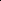 Předmět (vozidlo) č.	Registrační značka	Tovární značka / typ / druh'''''	'''''''''''''''''	''''''''''''	'''''''''''''''''''''''''''''''	''''''''''''''''''Předmět (vozidlo) č.	Registrační značka	Tovární značka / typ / druh'''''	'''''''''''''''''	''''''''''''	'''''''''''''''''''''''''''''''	''''''''''''''''''Předmět (vozidlo) č.	Registrační značka	Tovární značka / typ / druh'''''	'''''''''''''''''	''''''''''''	'''''''''''''''''''''''''''''''	''''''''''''''''''Předmět (vozidlo) č.	Registrační značka	Tovární značka / typ / druh'''''	'''''''''''''''''	''''''''''''	'''''''''''''''''''''''''''''''	''''''''''''''''''Předmět (vozidlo) č.	Registrační značka	Tovární značka / typ / druh'''''	'''''''''''''''''	''''''''''''	'''''''''''''''''''''''''''''''	''''''''''''''''''Předmět (vozidlo) č.	Registrační značka	Tovární značka / typ / druh'''''	'''''''''''''''''	''''''''''''	'''''''''''''''''''''''''''''''	''''''''''''''''''VIN'''''''''''''''''''''''''''''''''''''''''''''''''''''''''''''VIN'''''''''''''''''''''''''''''''''''''''''''''''''''''''''''''Rok výroby'''''''''''vlastnictví vozidla.	pojistná hodnota:'''''''''''''' ' ''''''''	'''''''''''''''''' '''''''''''''vlastnictví vozidla.	pojistná hodnota:'''''''''''''' ' ''''''''	'''''''''''''''''' '''''''''''''vlastnictví vozidla.	pojistná hodnota:'''''''''''''' ' ''''''''	'''''''''''''''''' '''''''''''''Specifikace předmětu'''''''''' '''''''''''''''' ''''''''''''''''''' '''''''''''''''' ''''''''''''''''''''''''''''' ''''''''Specifikace předmětu'''''''''' '''''''''''''''' ''''''''''''''''''' '''''''''''''''' ''''''''''''''''''''''''''''' ''''''''Specifikace předmětu'''''''''' '''''''''''''''' ''''''''''''''''''' '''''''''''''''' ''''''''''''''''''''''''''''' ''''''''Specifikace předmětu'''''''''' '''''''''''''''' ''''''''''''''''''' '''''''''''''''' ''''''''''''''''''''''''''''' ''''''''Specifikace předmětu'''''''''' '''''''''''''''' ''''''''''''''''''' '''''''''''''''' ''''''''''''''''''''''''''''' ''''''''Specifikace předmětu'''''''''' '''''''''''''''' ''''''''''''''''''' '''''''''''''''' ''''''''''''''''''''''''''''' ''''''''Odchylně od čl. III. této pojistné smlouvy se pojištění předmětu pojištěni sjednává na pojistnou dobu od: '''''''''''''''''''''''''' '''''''''''''' ''''''''' '''''''''''''''''''''''''''''''''''' '''''''''''' '''''''''Odchylně od čl. III. této pojistné smlouvy se pojištění předmětu pojištěni sjednává na pojistnou dobu od: '''''''''''''''''''''''''' '''''''''''''' ''''''''' '''''''''''''''''''''''''''''''''''' '''''''''''' '''''''''Odchylně od čl. III. této pojistné smlouvy se pojištění předmětu pojištěni sjednává na pojistnou dobu od: '''''''''''''''''''''''''' '''''''''''''' ''''''''' '''''''''''''''''''''''''''''''''''' '''''''''''' '''''''''Odchylně od čl. III. této pojistné smlouvy se pojištění předmětu pojištěni sjednává na pojistnou dobu od: '''''''''''''''''''''''''' '''''''''''''' ''''''''' '''''''''''''''''''''''''''''''''''' '''''''''''' '''''''''Odchylně od čl. III. této pojistné smlouvy se pojištění předmětu pojištěni sjednává na pojistnou dobu od: '''''''''''''''''''''''''' '''''''''''''' ''''''''' '''''''''''''''''''''''''''''''''''' '''''''''''' '''''''''Odchylně od čl. III. této pojistné smlouvy se pojištění předmětu pojištěni sjednává na pojistnou dobu od: '''''''''''''''''''''''''' '''''''''''''' ''''''''' '''''''''''''''''''''''''''''''''''' '''''''''''' '''''''''Pojištění se sjednává v rozsahu:územní rozsah pojištění:pojistná částka (Kč):pojistná částka (Kč):roční limit plnění (Kč):spoluúčast:'''''''''''''''''''''''' ''' '''''''''''''''''''''''' '''''''''' ''''''''''''' '''''''''' ''''''''''''''''''''' '''''''''' ''''''' '''''''' '''''''''''''''''''''''''''''''''' ''' ''''''''''''''''''''''''' '''''''''' '''''''''''''' '''''''''' ''''''''''''''''''''''' '''''''''' ''''''' '''''''''' '''''''''''''''''''''''''''''''''''''' '''''' '''''''''' '''''''' ''''''''''''' ''''''''''' '''' ''''''''''''''''''' '''''''''''''''''''''''''''' ''''''''''''''' '''''''''' ''''''''''''''''''''' '''''' '''''''''''''''''''''''' ''''''''''' '''''''''''''''''' ''''''''''''''''''''''''''''' ''''''''''''''''' '''''''''''' '''''' ''''''' ''''''''''''' ''''''''''''''' '''''' ''''''''''''''''' '''''''''''''' ''''''''''''''''''''''''''''' ''''''''''''''''''''' '''''''''''''''''''''''''''''''''''''''''''''''''''''' '''''' '''''''''' '''''''' ''''''''''''' ''''''''''' '''' ''''''''''''''''''' '''''''''''''''''''''''''''' ''''''''''''''' '''''''''' ''''''''''''''''''''' '''''' '''''''''''''''''''''''' ''''''''''' '''''''''''''''''' ''''''''''''''''''''''''''''' ''''''''''''''''' '''''''''''' '''''' ''''''' ''''''''''''' ''''''''''''''' '''''' ''''''''''''''''' '''''''''''''' ''''''''''''''''''''''''''''' ''''''''''''''''''''' '''''''''''''''''''''''''''''''''''''''''''''''''''''' '''''' '''''''''' '''''''' ''''''''''''' ''''''''''' '''' ''''''''''''''''''' '''''''''''''''''''''''''''' ''''''''''''''' '''''''''' ''''''''''''''''''''' '''''' '''''''''''''''''''''''' ''''''''''' '''''''''''''''''' ''''''''''''''''''''''''''''' ''''''''''''''''' '''''''''''' '''''' ''''''' ''''''''''''' ''''''''''''''' '''''' ''''''''''''''''' '''''''''''''' ''''''''''''''''''''''''''''' ''''''''''''''''''''' '''''''''''''''''''''''''''''''''''''''''''''''''''''' '''''' '''''''''' '''''''' ''''''''''''' ''''''''''' '''' ''''''''''''''''''' '''''''''''''''''''''''''''' ''''''''''''''' '''''''''' ''''''''''''''''''''' '''''' '''''''''''''''''''''''' ''''''''''' '''''''''''''''''' ''''''''''''''''''''''''''''' ''''''''''''''''' '''''''''''' '''''' ''''''' ''''''''''''' ''''''''''''''' '''''' ''''''''''''''''' '''''''''''''' ''''''''''''''''''''''''''''' ''''''''''''''''''''' '''''''''''''''''''''''''''''''''''''''''''''''''''''' '''''' '''''''''' '''''''' ''''''''''''' ''''''''''' '''' ''''''''''''''''''' '''''''''''''''''''''''''''' ''''''''''''''' '''''''''' ''''''''''''''''''''' '''''' '''''''''''''''''''''''' ''''''''''' '''''''''''''''''' ''''''''''''''''''''''''''''' ''''''''''''''''' '''''''''''' '''''' ''''''' ''''''''''''' ''''''''''''''' '''''' ''''''''''''''''' '''''''''''''' ''''''''''''''''''''''''''''' ''''''''''''''''''''' ''''''''''''''''''''''''''''''''VINRok výrobyvlastnictví vozidla:pojistná hodnota:''''''''''''''''''''''''''''''''''''''''''''''''''''''''''''''''''''''''''''''''''' ' ''''''''''''''''''''' ''''''''''''''''''''''Rok výrobyvlastnictví vozidla:pojistná hodnota:''''''''''''''''''''''''''''''''''''''''''''''''''''''''''''''''''''''''''''' '' '''''''''''''''''' ''''''''''''Předmět (vozidlo) č.	Registrační značka	Tovární značka / typ / druh'''''	''''''''''''''''''''	''''''''''''''''''''''''''''''' '' '''''''''''''''''''''''	/OsobníPředmět (vozidlo) č.	Registrační značka	Tovární značka / typ / druh'''''	''''''''''''''''''''	''''''''''''''''''''''''''''''' '' '''''''''''''''''''''''	/OsobníPředmět (vozidlo) č.	Registrační značka	Tovární značka / typ / druh'''''	''''''''''''''''''''	''''''''''''''''''''''''''''''' '' '''''''''''''''''''''''	/OsobníPředmět (vozidlo) č.	Registrační značka	Tovární značka / typ / druh'''''	''''''''''''''''''''	''''''''''''''''''''''''''''''' '' '''''''''''''''''''''''	/OsobníPředmět (vozidlo) č.	Registrační značka	Tovární značka / typ / druh'''''	''''''''''''''''''''	''''''''''''''''''''''''''''''' '' '''''''''''''''''''''''	/Osobní'''''''''''''''''''''''''''''''''''''' '''''''''''''''''''''''''''''''''''''''''''''''''''''''''''''''''''' ''''''''''''''''''''''''''''''Rok výroby	vlastnictví vozidla:	pojistná hodnota:''''''''''''	''''''''''''''' '' '''''''''	''''''''''' '''''''''''''Rok výroby	vlastnictví vozidla:	pojistná hodnota:''''''''''''	''''''''''''''' '' '''''''''	''''''''''' '''''''''''''Rok výroby	vlastnictví vozidla:	pojistná hodnota:''''''''''''	''''''''''''''' '' '''''''''	''''''''''' '''''''''''''Specifikace předmětu'''''''''''''''''''''''''''' ''''''''''''''''''''' ''''''''''''''' '''''''' '''''''' ''''''''''''''''''''' ''''''''''''''''' '''''''''''''''''''''''' '''''''Specifikace předmětu'''''''''''''''''''''''''''' ''''''''''''''''''''' ''''''''''''''' '''''''' '''''''' ''''''''''''''''''''' ''''''''''''''''' '''''''''''''''''''''''' '''''''Specifikace předmětu'''''''''''''''''''''''''''' ''''''''''''''''''''' ''''''''''''''' '''''''' '''''''' ''''''''''''''''''''' ''''''''''''''''' '''''''''''''''''''''''' '''''''Specifikace předmětu'''''''''''''''''''''''''''' ''''''''''''''''''''' ''''''''''''''' '''''''' '''''''' ''''''''''''''''''''' ''''''''''''''''' '''''''''''''''''''''''' '''''''Specifikace předmětu'''''''''''''''''''''''''''' ''''''''''''''''''''' ''''''''''''''' '''''''' '''''''' ''''''''''''''''''''' ''''''''''''''''' '''''''''''''''''''''''' '''''''Pojištění se sjednává v rozsahu:územní rozsah pojištění:pojistná částka (Kč):roční limit plnění (Kč):spoluúčast:'''''''''''''''''''''''' ''' '''''''''''''''''''''' '''''''''' ''''''''''''''''''''''' ''''''''''' '''''' '''''''''' ''''''''''''''''''''''''''''''''''''' ''' ''''''''''''''''''''''' '''''''''' '''''''''''''''' '''''' '''''''''' '''''' ''''''''' ''''''''''''''''''''''''' '''''''''''''''''''' ''''''''''''''''''''''''''''''''' '''''''''''''''''''''''''''''''''' '''''''''''''''' '' ''''''' '' ''''''''''''''''''''''''''''''''''''''''''''''' ''''''''''''''''''''''''''' '''''''''''''''''''''''''''''''''' '''''''''''''''''''' ''''''''''''''''''''''''''''''''' '''''''''''''''''''''''''''''''''' '''''''''''''''' '' ''''''' '' ''''''''''''''''''''''''''''''''''''''''''''''' ''''''''''''''''''''''''''' '''''''''''''''''''''''''''''''''' '''''''''''''''''''' ''''''''''''''''''''''''''''''''' '''''''''''''''''''''''''''''''''' '''''''''''''''' '' ''''''' '' ''''''''''''''''''''''''''''''''''''''''''''''' ''''''''''''''''''''''''''' '''''''''''''''''''''''''''''''''' '''''''''''''''''''' ''''''''''''''''''''''''''''''''' '''''''''''''''''''''''''''''''''' '''''''''''''''' '' ''''''' '' ''''''''''''''''''''''''''''''''''''''''''''''' ''''''''''''''''''''''''''' '''''''''''''''''''''''''''''''''' '''''''''''''''''''' ''''''''''''''''''''''''''''''''' '''''''''''''''''''''''''''''''''' '''''''''''''''' '' ''''''' '' ''''''''''''''''''''''''''''''''''''''''''''''' ''''''''''''''''''''''''''' '''''''''''''''''''''''''''''''''''''''''''''''''''''''''''''''''''''''''''''''''''''''''''''''''''''''''''''''''''''''''''''''''''''''''''''''''''''''''''''''' '''''''''''''''''''''''''''''''''''' '''''''''''''''''''''''''''''''''' ''''''''''''''''''''''''''''''''''''''''''''''' ' '''''''''''''''''''''''''''' '''''''''''''''''''' '''''''''''''''''''''''''''''''''''' '''''''''''''''''''''''''''''''''' ''''''''''''''''''''''''''''''''''''''''''''''' ' '''''''''''''''''''''''''''' '''''''''''''''''''' '''''''''''''''''''''''''''''''''''' '''''''''''''''''''''''''''''''''' ''''''''''''''''''''''''''''''''''''''''''''''' ' '''''''''''''''''''''''''''' '''''''''''''''''''''''''''''''''' '''''''''''''''''''''''''''''''''''''''''' '''''''''''''''''''''''''''' '''''''' '''''' '''''''''''''''''''''''''''''''' ''''''''''''''' '''''''''''''''''''''''''''''''''' '''''''''''''''''''''''''''''''''''''''''' '''''''''''''''''''''''''''' '''''''' '''''' '''''''''''''''''''''''''''''''' ''''''''''''''' '''''''''''''''''''''''''''''''''' '''''''''''''''''''''''''''''''''''''''''' '''''''''''''''''''''''''''' '''''''' '''''' '''''''''''''''''''''''''''''''' ''''''''''''''' '''''''''''''''''''''''''''''''''' '''''''''''''''''''''''''''''''''''''''''' '''''''''''''''''''''''''''' '''''''' '''''' '''''''''''''''''''''''''''''''' ''''''''''''''' '''''''''''''''''''''''''''''''''' '''''''''''''''''''''''''''''''''''''''''' '''''''''''''''''''''''''''' '''''''' '''''' '''''''''''''''''''''''''''''''' ''''''''''''''' ''''''''''pojištění předmětu pojištění ''''''''''''''' '''''''''''''''''''''''''''' '''''''''''''' '''''''''pojištění předmětu pojištění ''''''''''''''' '''''''''''''''''''''''''''' '''''''''''''' '''''''''pojištění předmětu pojištění ''''''''''''''' '''''''''''''''''''''''''''' '''''''''''''' '''''''''pojištění předmětu pojištění ''''''''''''''' '''''''''''''''''''''''''''' '''''''''''''' '''''''''pojištění předmětu pojištění ''''''''''''''' '''''''''''''''''''''''''''' '''''''''''''' '''''''''Pojištění se sjednává v rozsahu:územní rozsah pojištění:pojistná částka (Kč):roční limit plnění (Kč):spoluúčast:'''''''''''''''''''''' ''' '''''''''''''''''''' ''''''''' ''''''''''''''''''''''' '''''''''' '''''' ''''''''' ''''''''''''''''''''''''''''''''''''' ''' '''''''''''''''''''''' ''''''''' '''''''''''''''''''' ''''''''''' ''''''' ''''''''' ''''''''''''''''''''''''''''''''''''''''''' '''''' ''''''''''' '''''''' ''''''''''''' '''''''''' ''' '''''''''''''''''' '''''''''''''''''''''''''''''''' ''''''''''''''''' ''''''''''' ''''''''''''''''''' '''''' ''''''''''''''''''''' '''''''''''' '''''''''''''''' ''''''''''''''''''''''''''''''' ''''''''''''''''' ''''''''''''' ''''''' '''''''' ''''''''''' '''''''''''''''''' '''''' '''''''''''''''''''' '''''''''''''''' ''''''''''''''''''''''''''''''''' '''''''''''''''''''''' '''''''''''''''''''''''''''''''''''''''''''''''''''''''''' '''''' ''''''''''' '''''''' ''''''''''''' '''''''''' ''' '''''''''''''''''' '''''''''''''''''''''''''''''''' ''''''''''''''''' ''''''''''' ''''''''''''''''''' '''''' ''''''''''''''''''''' '''''''''''' '''''''''''''''' ''''''''''''''''''''''''''''''' ''''''''''''''''' ''''''''''''' ''''''' '''''''' ''''''''''' '''''''''''''''''' '''''' '''''''''''''''''''' '''''''''''''''' ''''''''''''''''''''''''''''''''' '''''''''''''''''''''' '''''''''''''''''''''''''''''''''''''''''''''''''''''''''' '''''' ''''''''''' '''''''' ''''''''''''' '''''''''' ''' '''''''''''''''''' '''''''''''''''''''''''''''''''' ''''''''''''''''' ''''''''''' ''''''''''''''''''' '''''' ''''''''''''''''''''' '''''''''''' '''''''''''''''' ''''''''''''''''''''''''''''''' ''''''''''''''''' ''''''''''''' ''''''' '''''''' ''''''''''' '''''''''''''''''' '''''' '''''''''''''''''''' '''''''''''''''' ''''''''''''''''''''''''''''''''' '''''''''''''''''''''' '''''''''''''''''''''''''''''''''''''''''''''''''''''''''' '''''' ''''''''''' '''''''' ''''''''''''' '''''''''' ''' '''''''''''''''''' '''''''''''''''''''''''''''''''' ''''''''''''''''' ''''''''''' ''''''''''''''''''' '''''' ''''''''''''''''''''' '''''''''''' '''''''''''''''' ''''''''''''''''''''''''''''''' ''''''''''''''''' ''''''''''''' ''''''' '''''''' ''''''''''' '''''''''''''''''' '''''' '''''''''''''''''''' '''''''''''''''' ''''''''''''''''''''''''''''''''' '''''''''''''''''''''' ''''''''''''''''''''''''''''''''''Předmět (vozidlo) č.	Registrační značka	Tovární značka / typ / druh'''''	'''''''''''''''''	''''''''''''''''''''''''''''''''''''''''''''''''''''''''''''Předmět (vozidlo) č.	Registrační značka	Tovární značka / typ / druh'''''	'''''''''''''''''	''''''''''''''''''''''''''''''''''''''''''''''''''''''''''''Předmět (vozidlo) č.	Registrační značka	Tovární značka / typ / druh'''''	'''''''''''''''''	''''''''''''''''''''''''''''''''''''''''''''''''''''''''''''Předmět (vozidlo) č.	Registrační značka	Tovární značka / typ / druh'''''	'''''''''''''''''	''''''''''''''''''''''''''''''''''''''''''''''''''''''''''''Předmět (vozidlo) č.	Registrační značka	Tovární značka / typ / druh'''''	'''''''''''''''''	''''''''''''''''''''''''''''''''''''''''''''''''''''''''''''''''''''''''''''''''''''''''''''''''''''''''''''''''''''''''''''''''''''''''''''''''''''''''''''''''''''''''''''''''''''''''''''''''''''''Rok výroby	vlastnictví vozidla:	pojistná hodnota:'''''''''''''	''''''''''''''''' '' '''''''''	'''''''''''' ''''''''''''Rok výroby	vlastnictví vozidla:	pojistná hodnota:'''''''''''''	''''''''''''''''' '' '''''''''	'''''''''''' ''''''''''''Rok výroby	vlastnictví vozidla:	pojistná hodnota:'''''''''''''	''''''''''''''''' '' '''''''''	'''''''''''' ''''''''''''Specifikace předmětu'''''''' ''''''''''''''''''' '''''''''''''''' '''''''''''''''''''''''' '''''''' '''''' ''''''''''''''''''''Specifikace předmětu'''''''' ''''''''''''''''''' '''''''''''''''' '''''''''''''''''''''''' '''''''' '''''' ''''''''''''''''''''Specifikace předmětu'''''''' ''''''''''''''''''' '''''''''''''''' '''''''''''''''''''''''' '''''''' '''''' ''''''''''''''''''''Specifikace předmětu'''''''' ''''''''''''''''''' '''''''''''''''' '''''''''''''''''''''''' '''''''' '''''' ''''''''''''''''''''Specifikace předmětu'''''''' ''''''''''''''''''' '''''''''''''''' '''''''''''''''''''''''' '''''''' '''''' ''''''''''''''''''''pojištění předmětu pojištění končí: '''''''''''''''''''''''''' '''''''''''' ''''''''''pojištění předmětu pojištění končí: '''''''''''''''''''''''''' '''''''''''' ''''''''''pojištění předmětu pojištění končí: '''''''''''''''''''''''''' '''''''''''' ''''''''''pojištění předmětu pojištění končí: '''''''''''''''''''''''''' '''''''''''' ''''''''''pojištění předmětu pojištění končí: '''''''''''''''''''''''''' '''''''''''' ''''''''''Pojištění se sjednává v rozsahu:územní rozsah pojištění:pojistná částka (Kč):roční limit plnění (Kč):spoluúčast:''''''''''''''''''''''''' ''' '''''''''''''''''''''' '''''''''''''''''''''''''''''''' '''''''''' ''''''' ''''''''' ''''''''''''''''''''''''''''''''' '''' ''''''''''''''''''''''''' '''''''''' ''''''''''''''''''''' ''''''''''' '''''' ''''''''' ''''''''''''''''''''''''''''''''''''''' '''''' '''''''''' '''''''' ''''''''''''' ''''''''' '''' ''''''''''''''''' ''''''''''''''''''''''''''''' '''''''''''''''' '''''''''' ''''''''''''''''''' ''''''' ''''''''''''''''''''''' ''''''''''' '''''''''''''''' '''''''''''''''''''''''''''''''''' '''''''''''''''''' '''''''''''' '''''''' '''''''' ''''''''''''' ''''''''''''''' '''''' '''''''''''''''''''' '''''''''''''' ''''''''''''''''''''''''''''' ''''''''''''''''''''''' '''''''''''''''''''''''''''''''''''''''''''''''''''''' '''''' '''''''''' '''''''' ''''''''''''' ''''''''' '''' ''''''''''''''''' ''''''''''''''''''''''''''''' '''''''''''''''' '''''''''' ''''''''''''''''''' ''''''' ''''''''''''''''''''''' ''''''''''' '''''''''''''''' '''''''''''''''''''''''''''''''''' '''''''''''''''''' '''''''''''' '''''''' '''''''' ''''''''''''' ''''''''''''''' '''''' '''''''''''''''''''' '''''''''''''' ''''''''''''''''''''''''''''' ''''''''''''''''''''''' '''''''''''''''''''''''''''''''''''''''''''''''''''''' '''''' '''''''''' '''''''' ''''''''''''' ''''''''' '''' ''''''''''''''''' ''''''''''''''''''''''''''''' '''''''''''''''' '''''''''' ''''''''''''''''''' ''''''' ''''''''''''''''''''''' ''''''''''' '''''''''''''''' '''''''''''''''''''''''''''''''''' '''''''''''''''''' '''''''''''' '''''''' '''''''' ''''''''''''' ''''''''''''''' '''''' '''''''''''''''''''' '''''''''''''' ''''''''''''''''''''''''''''' ''''''''''''''''''''''' '''''''''''''''''''''''''''''''''''''''''''''''''''''' '''''' '''''''''' '''''''' ''''''''''''' ''''''''' '''' ''''''''''''''''' ''''''''''''''''''''''''''''' '''''''''''''''' '''''''''' ''''''''''''''''''' ''''''' ''''''''''''''''''''''' ''''''''''' '''''''''''''''' '''''''''''''''''''''''''''''''''' '''''''''''''''''' '''''''''''' '''''''' '''''''' ''''''''''''' ''''''''''''''' '''''' '''''''''''''''''''' '''''''''''''' ''''''''''''''''''''''''''''' ''''''''''''''''''''''' ''''''''''''''''''''''''''''''''Předmět (vozidlo) č.	Registrační značka	Tovární značka / typ / druh''''''	''''''''''''''''	'''''''''''''''''''''''''' '' '''''''''''''''''''''''	'' ''''''''''''''''Předmět (vozidlo) č.	Registrační značka	Tovární značka / typ / druh''''''	''''''''''''''''	'''''''''''''''''''''''''' '' '''''''''''''''''''''''	'' ''''''''''''''''Předmět (vozidlo) č.	Registrační značka	Tovární značka / typ / druh''''''	''''''''''''''''	'''''''''''''''''''''''''' '' '''''''''''''''''''''''	'' ''''''''''''''''Předmět (vozidlo) č.	Registrační značka	Tovární značka / typ / druh''''''	''''''''''''''''	'''''''''''''''''''''''''' '' '''''''''''''''''''''''	'' ''''''''''''''''Předmět (vozidlo) č.	Registrační značka	Tovární značka / typ / druh''''''	''''''''''''''''	'''''''''''''''''''''''''' '' '''''''''''''''''''''''	'' ''''''''''''''''''''''''''''''''''''''''''''''''''''''''''''''''''''''''''''''''''''''''''''''''''''''''''''''''''''''''''''''''''''''''''''''''''''''''Rok výroby	vlastnictví vozidla:	pojistná hodnota:'''''''''''	''''''''''''''' ' ''''''''	''''''''''''''''' ''''''''''''Rok výroby	vlastnictví vozidla:	pojistná hodnota:'''''''''''	''''''''''''''' ' ''''''''	''''''''''''''''' ''''''''''''Rok výroby	vlastnictví vozidla:	pojistná hodnota:'''''''''''	''''''''''''''' ' ''''''''	''''''''''''''''' ''''''''''''Specifikace předmětu'''''''''''''' '''''''''''''' ''''''''''''''''''''''''''' ''''''''''''''''' ''''''''''''''''''''''''''''' ''''''''' ''''' ''''''''''''''''''''Specifikace předmětu'''''''''''''' '''''''''''''' ''''''''''''''''''''''''''' ''''''''''''''''' ''''''''''''''''''''''''''''' ''''''''' ''''' ''''''''''''''''''''Specifikace předmětu'''''''''''''' '''''''''''''' ''''''''''''''''''''''''''' ''''''''''''''''' ''''''''''''''''''''''''''''' ''''''''' ''''' ''''''''''''''''''''Specifikace předmětu'''''''''''''' '''''''''''''' ''''''''''''''''''''''''''' ''''''''''''''''' ''''''''''''''''''''''''''''' ''''''''' ''''' ''''''''''''''''''''Specifikace předmětu'''''''''''''' '''''''''''''' ''''''''''''''''''''''''''' ''''''''''''''''' ''''''''''''''''''''''''''''' ''''''''' ''''' ''''''''''''''''''''pojištění předmětu pojištění končí: ''''''''''''''''''''''''''''' ''''''''''''''' ''''''''''pojištění předmětu pojištění končí: ''''''''''''''''''''''''''''' ''''''''''''''' ''''''''''pojištění předmětu pojištění končí: ''''''''''''''''''''''''''''' ''''''''''''''' ''''''''''pojištění předmětu pojištění končí: ''''''''''''''''''''''''''''' ''''''''''''''' ''''''''''pojištění předmětu pojištění končí: ''''''''''''''''''''''''''''' ''''''''''''''' ''''''''''Pojištění se sjednává v rozsahu:územní rozsah pojištění:pojistná částka (Kč):roční limit plnění (Kč):spoluúčast:'''''''''''''''''''''''' '''' '''''''''''''''''''''''''''' '''''''''''''''''''''' ''''''''''' '''''' ''''''''' ''''''''''''''''''''''''''''''''''''' '''' '''''''''''''''''''''''''''' ''''''''''''''''''''' '''''''''' '''''' '''''''''' '''''''Výšepojistného za jednotlivá pojištění činí:pojistného za jednotlivá pojištění činí:pojistného za jednotlivá pojištění činí:PojištěníZměna ročního pojistnéhoRoční pojistné po změnách1.'''''''''''''''''''' '''''''''''''''''''''''''' '''''''' '''''''''''''''' '''''''''' ''''''''''''''''''''''''''' ''''''' ''''''''''''' '''''''' '''''Změna pojistného celkem''''''' '''''''''''''''''''' '''''''''''' '''''''''''''' '''''' '''''''''''''''''''''' ''''''''''''' ''''''''''''''''''''''' ''''''''' ''''''''''''''''''''''' ''''''''''''''''' '''''''''''''''''''''''''' ''' ''''''''''''''''''''''' ''''''''''''''''''' '''''''''''' ''''''''''' ''''''''''''''''''''' '''''''''''''' ''''''''''''' '''''' ''''''''''''''''''''''' '''''''''''' '''''''''''''''''''''' '''''''' ''''''''''''''''''''''''''''''''' ''''''''' '''''''Datum splátky pojistnéhoSplátka pojistného'''''''''''''''''''''''''''''' '''''''''' '''''''''''''''''''''''''''''''''''''''' '''''''''' '''''''''''''''''''''''''''''''''''''''''''' '''''''''' '''''''Datum splátky pojistnéhoSplátka pojistného''''''''''''''''''''''''''''''''''' ''''''''''''''''''''''''''''''''''''''' '''''''' ''''''''''''''''''''''''''''''''''''''' ''''''''' ''''''Datum splátky pojistnéhoSplátka pojistného''''''''''''''''''''''''''''''' '''''''''' ''''''''''''''''''''''''''''''''''''''' '''''''' ''''''''''''''''''''''''''''''''''''''' '''''''''' ''''''Datum splátky pojistnéhoSplátka pojistného'''''''''''''''''''''''''''''''''' ''''''''' '''''''''''''''''''''''''''''''''''''''''' ''''''''' ''''''Datum splátky pojistnéhoSplátka pojistného'''''''''''''''''''''''''''''' '''''''''''''''' '''''''''''''''''''''''''''''''''''''''' '''''''''' '''''''''''''''''''''''''''''''''''''' '''''''''' '''''''Datum splátky pojistnéhoSplátka pojistného'''''''''''''''''''''''''''''''''' '''''''''' '''''''''''''''''''''''''''''''''''''''''' '''''''''' ''''''Datum splátky pojistnéhoSplátka pojistného'''''''''''''''''''''''''''''''' '''''''' ''''''''''''''''''''''''''''''''''''''''' ''''''''' '''''''''''''''''''''''''''''''''''''''''''' ''''''''' ''''''